INSTRUÇÕES PARA PRIMEIRA MATRÍCULA - ALUNOS REGULARES NA PÓS-GRADUAÇÃO STRICTO SENSUAs matrículas serão realizadas através do envio dos documentos abaixo no endereço eletrônico (e-mail) do respectivo programa de pós-graduação em que o candidato foi aprovado somente no período de 04 a 06/09/2023. A documentação somente será aceita nas respectivas datas, após esse período, o candidato será considerado desistente. Agroquímica (mestrado e doutorado) – ppgaq.rv@ifgoiano.edu.brBiodiversidade e Conservação (mestrado) – ppgbio.rv@ifgoiano.edu.brBioenergia e Grãos (mestrado profissional) – ppgbg.rv@ifgoiano.edu.brCiências Agrárias - Agronomia (mestrado e doutorado) – mestradoifgoianorv@hotmail.comEngenharia Aplicada e Sustentabilidade (mestrado profissional) – ppgeas.rv@ifgoiano.edu.brTecnologia em Alimentos (mestrado profissional) – ppgta.rv@ifgoiano.edu.brZootecnia (mestrado) – ppgz.rv@ifgoiano.edu.brAtenção: O envio de documentação incompleta resultará na não efetivação da matrícula.OBS: Todos os documentos enviar em arquivo Word ou PDF, Não ACEITAMOS arquivo em foto de imagem/celular e outros)Os documentos necessários para a matrícula são:Alunos de Mestrado:  Ficha de matrícula com aceite do orientador com foto 3x4 atual, (ANEXO I); Cópia do RG (NÃO SÃO aceitas cópias de CNH e identidades profissionais);Cópia do CPF;Cópia da certidão de nascimento ou da certidão de casamento;Cópia do diploma de graduação ou do certificado (certidão) de colação de grau;Cópia do histórico escolar da graduação;Comprovante de residência atual (nome do candidato ou pai e mãe);Ficha de matrícula semestral (ANEXO II).Alunos de Doutorado: Ficha de matrícula com aceite do orientador com foto 3x4 atual, (ANEXO I); Cópia do RG (NÃO SÃO aceitas cópias de CNH e identidades profissionais);Cópia do CPF;Cópia da certidão de nascimento ou da certidão de casamento;Cópia do diploma de Mestrado ou do certificado ou ata de Defesa;Cópia do histórico escolar do Mestrado;Comprovante de residência atual (nome do candidato ou pai e mãe);Ficha de matrícula semestral (ANEXO II).5 – Os horários dos programas estão disponíveis na aba documentos nos sites dos programas, segue abaixo os links:Agroquímica (mestrado e doutorado) https://sistemas.ifgoiano.edu.br/sgcursos/index.php?id_curso=MTI=&p=pos-graduacao#Biodiversidade e Conservação (mestrado) https://sistemas.ifgoiano.edu.br/sgcursos/index.php?id_curso=Nw==&p=pos-graduacao#Bioenergia e Grãos (mestrado profissional) https://sistemas.ifgoiano.edu.br/sgcursos/index.php?id_curso=MTM=&p=pos-graduacao#Ciências Agrárias - Agronomia (mestrado e doutorado) https://sistemas.ifgoiano.edu.br/sgcursos/index.php?id_curso=NQ==&p=pos-graduacao#Engenharia Aplicada e Sustentabilidade (mestrado profissional) https://sistemas.ifgoiano.edu.br/sgcursos/index.php?id_curso=MTQ=&p=pos-graduacao#Tecnologia em Alimentos (mestrado profissional) https://sistemas.ifgoiano.edu.br/sgcursos/index.php?id_curso=MTE=&p=pos-graduacao#Zootecnia (mestrado) https://sistemas.ifgoiano.edu.br/sgcursos/index.php?id_curso=MTA=&p=pos-graduacao#6 – Dúvidas favor entrar em contato através do e-mail do programa ou pelo telefone: 3624-1036Abaixo seguem as fichas de matrícula de aluno regular e de matrícula semestral (favor indicar quais disciplinas serão cursadas esse semestre).MATRÍCULA SEMESTRAL - ____/______Programa: _____________________________________________________Nível:________________Nome do (a) pós-graduando(a):  ________________________________________________________                                                                                                 Nome do (a) Professor Orientador(a):  ___________________________________________________      Rio Verde, _______de_______________________de 20______.______________________________________                _____________________________________              Assinatura do pós-graduando	                          Assinatura do Professor Orientador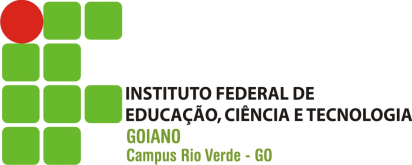 ATUALIZAÇÃO DE VÍNCULO EMPREGATÍCIONão possuo vínculo empregatício com nenhuma empresa ou instituição.ATUALIZAÇÃO DE ENDEREÇOFICHA DE MATRÍCULA ALUNO REGULARFICHA DE MATRÍCULA ALUNO REGULARFICHA DE MATRÍCULA ALUNO REGULARFICHA DE MATRÍCULA ALUNO REGULARFICHA DE MATRÍCULA ALUNO REGULARFICHA DE MATRÍCULA ALUNO REGULARFICHA DE MATRÍCULA ALUNO REGULARFICHA DE MATRÍCULA ALUNO REGULARFICHA DE MATRÍCULA ALUNO REGULARFICHA DE MATRÍCULA ALUNO REGULARFICHA DE MATRÍCULA ALUNO REGULARFICHA DE MATRÍCULA ALUNO REGULARFICHA DE MATRÍCULA ALUNO REGULARFICHA DE MATRÍCULA ALUNO REGULARFICHA DE MATRÍCULA ALUNO REGULARMATRÍCULA : MATRÍCULA : MATRÍCULA : MATRÍCULA : MATRÍCULA : MATRÍCULA : MATRÍCULA : MATRÍCULA :   _______ SEMESTRE /__________  _______ SEMESTRE /__________  _______ SEMESTRE /__________  _______ SEMESTRE /__________  _______ SEMESTRE /__________  _______ SEMESTRE /__________  _______ SEMESTRE /__________PROGRAMA:PROGRAMA:PROGRAMA:PROGRAMA:PROGRAMA:PROGRAMA:PROGRAMA:PROGRAMA:PROGRAMA:PROGRAMA:PROGRAMA:Nível:Mestrado (     ) Doutorado (     )Nível:Mestrado (     ) Doutorado (     )Nível:Mestrado (     ) Doutorado (     )Nível:Mestrado (     ) Doutorado (     )LINHA DE PESQUISA:LINHA DE PESQUISA:LINHA DE PESQUISA:LINHA DE PESQUISA:LINHA DE PESQUISA:LINHA DE PESQUISA:LINHA DE PESQUISA:LINHA DE PESQUISA:LINHA DE PESQUISA:LINHA DE PESQUISA:LINHA DE PESQUISA:LINHA DE PESQUISA:LINHA DE PESQUISA:LINHA DE PESQUISA:LINHA DE PESQUISA:IDENTIFICAÇÃO DO CANDIDATOIDENTIFICAÇÃO DO CANDIDATOIDENTIFICAÇÃO DO CANDIDATOIDENTIFICAÇÃO DO CANDIDATOIDENTIFICAÇÃO DO CANDIDATOIDENTIFICAÇÃO DO CANDIDATOIDENTIFICAÇÃO DO CANDIDATOIDENTIFICAÇÃO DO CANDIDATOIDENTIFICAÇÃO DO CANDIDATOIDENTIFICAÇÃO DO CANDIDATOIDENTIFICAÇÃO DO CANDIDATOIDENTIFICAÇÃO DO CANDIDATOIDENTIFICAÇÃO DO CANDIDATOIDENTIFICAÇÃO DO CANDIDATOIDENTIFICAÇÃO DO CANDIDATONOME COMPLETO:NOME COMPLETO:NOME COMPLETO:NOME COMPLETO:NOME COMPLETO:NOME COMPLETO:NOME COMPLETO:NOME COMPLETO:NOME COMPLETO:NOME COMPLETO:NOME COMPLETO:NOME COMPLETO:NOME COMPLETO:NOME COMPLETO:NOME COMPLETO:CPF: CPF: CPF: DATA DE NASCIMENTO:DATA DE NASCIMENTO:NATURALIDADE:NATURALIDADE:NATURALIDADE:NATURALIDADE:NATURALIDADE:NATURALIDADE:NATURALIDADE:NATURALIDADE:NATURALIDADE:NATURALIDADE:IDENTIDADE:IDENTIDADE:IDENTIDADE:ÓRGÃO EMISSOR:ÓRGÃO EMISSOR:ÓRGÃO EMISSOR:ÓRGÃO EMISSOR:ÓRGÃO EMISSOR:ÓRGÃO EMISSOR:ÓRGÃO EMISSOR:UF:UF:UF:DATA DE EMISSÃO:DATA DE EMISSÃO:NACIONALIDADE:NACIONALIDADE:NACIONALIDADE:VISTO PERMANENTE:(    ) Sim           (    ) NãoVISTO PERMANENTE:(    ) Sim           (    ) NãoVISTO PERMANENTE:(    ) Sim           (    ) NãoVISTO PERMANENTE:(    ) Sim           (    ) NãoVISTO PERMANENTE:(    ) Sim           (    ) NãoVISTO PERMANENTE:(    ) Sim           (    ) NãoVISTO PERMANENTE:(    ) Sim           (    ) NãoSEXO:(     ) Masculino    (     ) FemininoSEXO:(     ) Masculino    (     ) FemininoSEXO:(     ) Masculino    (     ) FemininoSEXO:(     ) Masculino    (     ) FemininoESTADO CIVIL:DECLARAÇÃO DE RAÇA/COR: (     ) BRANCA                           (     ) PRETA                       (     ) PARDA                 (     ) AMARELA                     (     ) INDÍGENA                DECLARAÇÃO DE RAÇA/COR: (     ) BRANCA                           (     ) PRETA                       (     ) PARDA                 (     ) AMARELA                     (     ) INDÍGENA                DECLARAÇÃO DE RAÇA/COR: (     ) BRANCA                           (     ) PRETA                       (     ) PARDA                 (     ) AMARELA                     (     ) INDÍGENA                DECLARAÇÃO DE RAÇA/COR: (     ) BRANCA                           (     ) PRETA                       (     ) PARDA                 (     ) AMARELA                     (     ) INDÍGENA                DECLARAÇÃO DE RAÇA/COR: (     ) BRANCA                           (     ) PRETA                       (     ) PARDA                 (     ) AMARELA                     (     ) INDÍGENA                DECLARAÇÃO DE RAÇA/COR: (     ) BRANCA                           (     ) PRETA                       (     ) PARDA                 (     ) AMARELA                     (     ) INDÍGENA                DECLARAÇÃO DE RAÇA/COR: (     ) BRANCA                           (     ) PRETA                       (     ) PARDA                 (     ) AMARELA                     (     ) INDÍGENA                DECLARAÇÃO DE RAÇA/COR: (     ) BRANCA                           (     ) PRETA                       (     ) PARDA                 (     ) AMARELA                     (     ) INDÍGENA                DECLARAÇÃO DE RAÇA/COR: (     ) BRANCA                           (     ) PRETA                       (     ) PARDA                 (     ) AMARELA                     (     ) INDÍGENA                PORTADOR DE DEFICIÊNCIA:(    ) Sim           (    ) NãoPORTADOR DE DEFICIÊNCIA:(    ) Sim           (    ) NãoPORTADOR DE DEFICIÊNCIA:(    ) Sim           (    ) NãoPORTADOR DE DEFICIÊNCIA:(    ) Sim           (    ) NãoPORTADOR DE DEFICIÊNCIA:(    ) Sim           (    ) NãoPORTADOR DE DEFICIÊNCIA:(    ) Sim           (    ) NãoENDEREÇO RESIDENCIAL: ENDEREÇO RESIDENCIAL: ENDEREÇO RESIDENCIAL: ENDEREÇO RESIDENCIAL: ENDEREÇO RESIDENCIAL: ENDEREÇO RESIDENCIAL: ENDEREÇO RESIDENCIAL: ENDEREÇO RESIDENCIAL: ENDEREÇO RESIDENCIAL: ENDEREÇO RESIDENCIAL: ENDEREÇO RESIDENCIAL: ENDEREÇO RESIDENCIAL: NÚMERO, QUADRA, LOTE:NÚMERO, QUADRA, LOTE:NÚMERO, QUADRA, LOTE:BAIRRO:BAIRRO:BAIRRO:BAIRRO:BAIRRO:BAIRRO:CEP:CEP:CEP:CEP:CEP:CEP:CIDADE:CIDADE:CIDADE:UF:UF:PAÍS:PAÍS:PAÍS:PAÍS:E-MAIL:E-MAIL:E-MAIL:E-MAIL:E-MAIL:E-MAIL:E-MAIL:E-MAIL:E-MAIL:TELEFONE CELULAR: (       )TELEFONE CELULAR: (       )TELEFONE CELULAR: (       )TELEFONE CELULAR: (       )TELEFONE RESIDENCIAL: (       )TELEFONE RESIDENCIAL: (       )TELEFONE RESIDENCIAL: (       )TELEFONE RESIDENCIAL: (       )TELEFONE RESIDENCIAL: (       )TELEFONE RESIDENCIAL: (       )TELEFONE RESIDENCIAL: (       )TELEFONE RESIDENCIAL: (       )TELEFONE COMERCIAL: (       )TELEFONE COMERCIAL: (       )TELEFONE COMERCIAL: (       )POSSUI VÍNCULO EMPREGATÍCIO:  (    ) SIM    (    ) NÃOPOSSUI VÍNCULO EMPREGATÍCIO:  (    ) SIM    (    ) NÃOPOSSUI VÍNCULO EMPREGATÍCIO:  (    ) SIM    (    ) NÃOPOSSUI VÍNCULO EMPREGATÍCIO:  (    ) SIM    (    ) NÃOINSTITUIÇÃO/EMPRESA:INSTITUIÇÃO/EMPRESA:INSTITUIÇÃO/EMPRESA:INSTITUIÇÃO/EMPRESA:INSTITUIÇÃO/EMPRESA:INSTITUIÇÃO/EMPRESA:INSTITUIÇÃO/EMPRESA:INSTITUIÇÃO/EMPRESA:INSTITUIÇÃO/EMPRESA:INSTITUIÇÃO/EMPRESA:INSTITUIÇÃO/EMPRESA:DATA DE ADMISSÃO:DATA DE ADMISSÃO:DATA DE ADMISSÃO:DATA DE ADMISSÃO:RENDIMENTO:RENDIMENTO:RENDIMENTO:RENDIMENTO:RENDIMENTO:RENDIMENTO:RENDIMENTO:RENDIMENTO:PROFESSOR SUBSTITUTO: (    ) SIM    (    ) NÃOPROFESSOR SUBSTITUTO: (    ) SIM    (    ) NÃOPROFESSOR SUBSTITUTO: (    ) SIM    (    ) NÃONA FAMÍLIA: QUANTAS PESSOAS?NA FAMÍLIA: QUANTAS PESSOAS?NA FAMÍLIA: QUANTAS PESSOAS?NA FAMÍLIA: QUANTAS PESSOAS?NA FAMÍLIA: QUANTAS PESSOAS?NA FAMÍLIA: QUANTAS PESSOAS?NA FAMÍLIA: QUANTAS PESSOAS?RENDA FAMILIAR: R$RENDA FAMILIAR: R$RENDA FAMILIAR: R$RENDA FAMILIAR: R$RENDA FAMILIAR: R$RENDA FAMILIAR: R$RENDA FAMILIAR: R$RENDA FAMILIAR: R$FORMAÇÃO ACADÊMICAFORMAÇÃO ACADÊMICAFORMAÇÃO ACADÊMICAFORMAÇÃO ACADÊMICAFORMAÇÃO ACADÊMICAFORMAÇÃO ACADÊMICAFORMAÇÃO ACADÊMICAFORMAÇÃO ACADÊMICAFORMAÇÃO ACADÊMICAFORMAÇÃO ACADÊMICAFORMAÇÃO ACADÊMICAFORMAÇÃO ACADÊMICAFORMAÇÃO ACADÊMICAFORMAÇÃO ACADÊMICAFORMAÇÃO ACADÊMICAGRADUAÇAONOME DO CURSO:NOME DO CURSO:NOME DO CURSO:NOME DO CURSO:NOME DO CURSO:NOME DO CURSO:NOME DO CURSO:NOME DO CURSO:NOME DO CURSO:NOME DO CURSO:NOME DO CURSO:NOME DO CURSO:ANO DE CONCLUSÃO:ANO DE CONCLUSÃO:GRADUAÇAOINSTITUIÇÃO:INSTITUIÇÃO:INSTITUIÇÃO:INSTITUIÇÃO:INSTITUIÇÃO:INSTITUIÇÃO:INSTITUIÇÃO:INSTITUIÇÃO:INSTITUIÇÃO:INSTITUIÇÃO:INSTITUIÇÃO:INSTITUIÇÃO:INSTITUIÇÃO:INSTITUIÇÃO:GRADUAÇAOCIDADE:CIDADE:CIDADE:CIDADE:CIDADE:UF:UF:UF:UF:UF:UF:UF:PAÍS: PAÍS: MESTRADONOME DO CURSO:NOME DO CURSO:NOME DO CURSO:NOME DO CURSO:NOME DO CURSO:NOME DO CURSO:NOME DO CURSO:NOME DO CURSO:NOME DO CURSO:NOME DO CURSO:NOME DO CURSO:NOME DO CURSO:ANO DE CONCLUSÃO:ANO DE CONCLUSÃO:MESTRADOINSTITUIÇÃO:INSTITUIÇÃO:INSTITUIÇÃO:INSTITUIÇÃO:INSTITUIÇÃO:INSTITUIÇÃO:INSTITUIÇÃO:INSTITUIÇÃO:INSTITUIÇÃO:INSTITUIÇÃO:INSTITUIÇÃO:INSTITUIÇÃO:INSTITUIÇÃO:INSTITUIÇÃO:MESTRADOCIDADE:CIDADE:CIDADE:CIDADE:CIDADE:UF:UF:UF:UF:UF:UF:UF:PAÍS: PAÍS: DECLARAÇÃODECLARAÇÃODECLARAÇÃODECLARAÇÃODECLARAÇÃODECLARAÇÃODECLARAÇÃODECLARAÇÃODECLARAÇÃODECLARAÇÃODECLARAÇÃODECLARAÇÃODECLARAÇÃODECLARAÇÃODECLARAÇÃODeclaro aceitar as disposições expressas no Regulamento Interno do PPG em _________________________, assumindo a responsabilidade, de qualquer espécie, pela autenticidade dos documentos entregues e informações prestadas no ato da matrícula neste estabelecimento, conforme legislação vigente.Rio Verde, _______, __________________, ________           _______________________________________                                                                                                Assinatura do Pós-graduandoDeclaro aceitar as disposições expressas no Regulamento Interno do PPG em _________________________, assumindo a responsabilidade, de qualquer espécie, pela autenticidade dos documentos entregues e informações prestadas no ato da matrícula neste estabelecimento, conforme legislação vigente.Rio Verde, _______, __________________, ________           _______________________________________                                                                                                Assinatura do Pós-graduandoDeclaro aceitar as disposições expressas no Regulamento Interno do PPG em _________________________, assumindo a responsabilidade, de qualquer espécie, pela autenticidade dos documentos entregues e informações prestadas no ato da matrícula neste estabelecimento, conforme legislação vigente.Rio Verde, _______, __________________, ________           _______________________________________                                                                                                Assinatura do Pós-graduandoDeclaro aceitar as disposições expressas no Regulamento Interno do PPG em _________________________, assumindo a responsabilidade, de qualquer espécie, pela autenticidade dos documentos entregues e informações prestadas no ato da matrícula neste estabelecimento, conforme legislação vigente.Rio Verde, _______, __________________, ________           _______________________________________                                                                                                Assinatura do Pós-graduandoDeclaro aceitar as disposições expressas no Regulamento Interno do PPG em _________________________, assumindo a responsabilidade, de qualquer espécie, pela autenticidade dos documentos entregues e informações prestadas no ato da matrícula neste estabelecimento, conforme legislação vigente.Rio Verde, _______, __________________, ________           _______________________________________                                                                                                Assinatura do Pós-graduandoDeclaro aceitar as disposições expressas no Regulamento Interno do PPG em _________________________, assumindo a responsabilidade, de qualquer espécie, pela autenticidade dos documentos entregues e informações prestadas no ato da matrícula neste estabelecimento, conforme legislação vigente.Rio Verde, _______, __________________, ________           _______________________________________                                                                                                Assinatura do Pós-graduandoDeclaro aceitar as disposições expressas no Regulamento Interno do PPG em _________________________, assumindo a responsabilidade, de qualquer espécie, pela autenticidade dos documentos entregues e informações prestadas no ato da matrícula neste estabelecimento, conforme legislação vigente.Rio Verde, _______, __________________, ________           _______________________________________                                                                                                Assinatura do Pós-graduandoDeclaro aceitar as disposições expressas no Regulamento Interno do PPG em _________________________, assumindo a responsabilidade, de qualquer espécie, pela autenticidade dos documentos entregues e informações prestadas no ato da matrícula neste estabelecimento, conforme legislação vigente.Rio Verde, _______, __________________, ________           _______________________________________                                                                                                Assinatura do Pós-graduandoDeclaro aceitar as disposições expressas no Regulamento Interno do PPG em _________________________, assumindo a responsabilidade, de qualquer espécie, pela autenticidade dos documentos entregues e informações prestadas no ato da matrícula neste estabelecimento, conforme legislação vigente.Rio Verde, _______, __________________, ________           _______________________________________                                                                                                Assinatura do Pós-graduandoDeclaro aceitar as disposições expressas no Regulamento Interno do PPG em _________________________, assumindo a responsabilidade, de qualquer espécie, pela autenticidade dos documentos entregues e informações prestadas no ato da matrícula neste estabelecimento, conforme legislação vigente.Rio Verde, _______, __________________, ________           _______________________________________                                                                                                Assinatura do Pós-graduandoDeclaro aceitar as disposições expressas no Regulamento Interno do PPG em _________________________, assumindo a responsabilidade, de qualquer espécie, pela autenticidade dos documentos entregues e informações prestadas no ato da matrícula neste estabelecimento, conforme legislação vigente.Rio Verde, _______, __________________, ________           _______________________________________                                                                                                Assinatura do Pós-graduandoDeclaro aceitar as disposições expressas no Regulamento Interno do PPG em _________________________, assumindo a responsabilidade, de qualquer espécie, pela autenticidade dos documentos entregues e informações prestadas no ato da matrícula neste estabelecimento, conforme legislação vigente.Rio Verde, _______, __________________, ________           _______________________________________                                                                                                Assinatura do Pós-graduandoDeclaro aceitar as disposições expressas no Regulamento Interno do PPG em _________________________, assumindo a responsabilidade, de qualquer espécie, pela autenticidade dos documentos entregues e informações prestadas no ato da matrícula neste estabelecimento, conforme legislação vigente.Rio Verde, _______, __________________, ________           _______________________________________                                                                                                Assinatura do Pós-graduandoDeclaro aceitar as disposições expressas no Regulamento Interno do PPG em _________________________, assumindo a responsabilidade, de qualquer espécie, pela autenticidade dos documentos entregues e informações prestadas no ato da matrícula neste estabelecimento, conforme legislação vigente.Rio Verde, _______, __________________, ________           _______________________________________                                                                                                Assinatura do Pós-graduandoDeclaro aceitar as disposições expressas no Regulamento Interno do PPG em _________________________, assumindo a responsabilidade, de qualquer espécie, pela autenticidade dos documentos entregues e informações prestadas no ato da matrícula neste estabelecimento, conforme legislação vigente.Rio Verde, _______, __________________, ________           _______________________________________                                                                                                Assinatura do Pós-graduandoACEITE DO ORIENTADORACEITE DO ORIENTADORACEITE DO ORIENTADORACEITE DO ORIENTADORACEITE DO ORIENTADORACEITE DO ORIENTADORACEITE DO ORIENTADORACEITE DO ORIENTADORACEITE DO ORIENTADORACEITE DO ORIENTADORACEITE DO ORIENTADORACEITE DO ORIENTADORACEITE DO ORIENTADORACEITE DO ORIENTADORACEITE DO ORIENTADOREu, _____________________________________________________________________________________ declaro para os fins que se fizerem necessários, que me disponho a orientar o pós-graduando (a) ___________________________________________________________________, aprovado (a) no Processo de Seleção _____/ 20_____, do PPG em __________________________________________.Rio Verde, _______, __________________, ________           _______________________________________                                                                                            Assinatura do ProfessorEu, _____________________________________________________________________________________ declaro para os fins que se fizerem necessários, que me disponho a orientar o pós-graduando (a) ___________________________________________________________________, aprovado (a) no Processo de Seleção _____/ 20_____, do PPG em __________________________________________.Rio Verde, _______, __________________, ________           _______________________________________                                                                                            Assinatura do ProfessorEu, _____________________________________________________________________________________ declaro para os fins que se fizerem necessários, que me disponho a orientar o pós-graduando (a) ___________________________________________________________________, aprovado (a) no Processo de Seleção _____/ 20_____, do PPG em __________________________________________.Rio Verde, _______, __________________, ________           _______________________________________                                                                                            Assinatura do ProfessorEu, _____________________________________________________________________________________ declaro para os fins que se fizerem necessários, que me disponho a orientar o pós-graduando (a) ___________________________________________________________________, aprovado (a) no Processo de Seleção _____/ 20_____, do PPG em __________________________________________.Rio Verde, _______, __________________, ________           _______________________________________                                                                                            Assinatura do ProfessorEu, _____________________________________________________________________________________ declaro para os fins que se fizerem necessários, que me disponho a orientar o pós-graduando (a) ___________________________________________________________________, aprovado (a) no Processo de Seleção _____/ 20_____, do PPG em __________________________________________.Rio Verde, _______, __________________, ________           _______________________________________                                                                                            Assinatura do ProfessorEu, _____________________________________________________________________________________ declaro para os fins que se fizerem necessários, que me disponho a orientar o pós-graduando (a) ___________________________________________________________________, aprovado (a) no Processo de Seleção _____/ 20_____, do PPG em __________________________________________.Rio Verde, _______, __________________, ________           _______________________________________                                                                                            Assinatura do ProfessorEu, _____________________________________________________________________________________ declaro para os fins que se fizerem necessários, que me disponho a orientar o pós-graduando (a) ___________________________________________________________________, aprovado (a) no Processo de Seleção _____/ 20_____, do PPG em __________________________________________.Rio Verde, _______, __________________, ________           _______________________________________                                                                                            Assinatura do ProfessorEu, _____________________________________________________________________________________ declaro para os fins que se fizerem necessários, que me disponho a orientar o pós-graduando (a) ___________________________________________________________________, aprovado (a) no Processo de Seleção _____/ 20_____, do PPG em __________________________________________.Rio Verde, _______, __________________, ________           _______________________________________                                                                                            Assinatura do ProfessorEu, _____________________________________________________________________________________ declaro para os fins que se fizerem necessários, que me disponho a orientar o pós-graduando (a) ___________________________________________________________________, aprovado (a) no Processo de Seleção _____/ 20_____, do PPG em __________________________________________.Rio Verde, _______, __________________, ________           _______________________________________                                                                                            Assinatura do ProfessorEu, _____________________________________________________________________________________ declaro para os fins que se fizerem necessários, que me disponho a orientar o pós-graduando (a) ___________________________________________________________________, aprovado (a) no Processo de Seleção _____/ 20_____, do PPG em __________________________________________.Rio Verde, _______, __________________, ________           _______________________________________                                                                                            Assinatura do ProfessorEu, _____________________________________________________________________________________ declaro para os fins que se fizerem necessários, que me disponho a orientar o pós-graduando (a) ___________________________________________________________________, aprovado (a) no Processo de Seleção _____/ 20_____, do PPG em __________________________________________.Rio Verde, _______, __________________, ________           _______________________________________                                                                                            Assinatura do ProfessorEu, _____________________________________________________________________________________ declaro para os fins que se fizerem necessários, que me disponho a orientar o pós-graduando (a) ___________________________________________________________________, aprovado (a) no Processo de Seleção _____/ 20_____, do PPG em __________________________________________.Rio Verde, _______, __________________, ________           _______________________________________                                                                                            Assinatura do ProfessorEu, _____________________________________________________________________________________ declaro para os fins que se fizerem necessários, que me disponho a orientar o pós-graduando (a) ___________________________________________________________________, aprovado (a) no Processo de Seleção _____/ 20_____, do PPG em __________________________________________.Rio Verde, _______, __________________, ________           _______________________________________                                                                                            Assinatura do ProfessorEu, _____________________________________________________________________________________ declaro para os fins que se fizerem necessários, que me disponho a orientar o pós-graduando (a) ___________________________________________________________________, aprovado (a) no Processo de Seleção _____/ 20_____, do PPG em __________________________________________.Rio Verde, _______, __________________, ________           _______________________________________                                                                                            Assinatura do ProfessorEu, _____________________________________________________________________________________ declaro para os fins que se fizerem necessários, que me disponho a orientar o pós-graduando (a) ___________________________________________________________________, aprovado (a) no Processo de Seleção _____/ 20_____, do PPG em __________________________________________.Rio Verde, _______, __________________, ________           _______________________________________                                                                                            Assinatura do ProfessorDisciplinas a serem cursadas como aluno (a) regularDisciplinas a serem cursadas como aluno (a) regularDisciplinas a serem cursadas como aluno (a) regularDisciplinas a serem cursadas como aluno (a) regularDisciplinaPPGCréditoCarga HoráriaInstituição/Empresa:Instituição/Empresa:Data de admissão:Data de desligamento:Rendimento:Professor substituto:        Sim           NãoNome:Nome:Nome:Endereço:Endereço:Endereço:Bairro:Bairro:Bairro:Cidade / Estado:Cidade / Estado:CEP:E-mail:Telefone Comercial: (     )Telefone Comercial: (     )Telefone Residencial: (     )Telefone Celular: (      )Telefone Celular: (      )